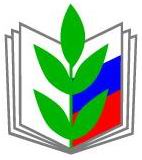 ПРОФСОЮЗ РАБОТНИКОВ НАРОДНОГО ОБРАЗОВАНИЯ И НАУКИ РОССИЙСКОЙ ФЕДЕРАЦИИЯрославская областная организацияТехническая инспекция трудаБЮЛЛЕТЕНЬРекомендации по возмещению средств  из Фонда социального страхования на реализацию предупредительных мер по сокращению производственного травматизма и профессиональных заболеваний работниковЯрославль2018г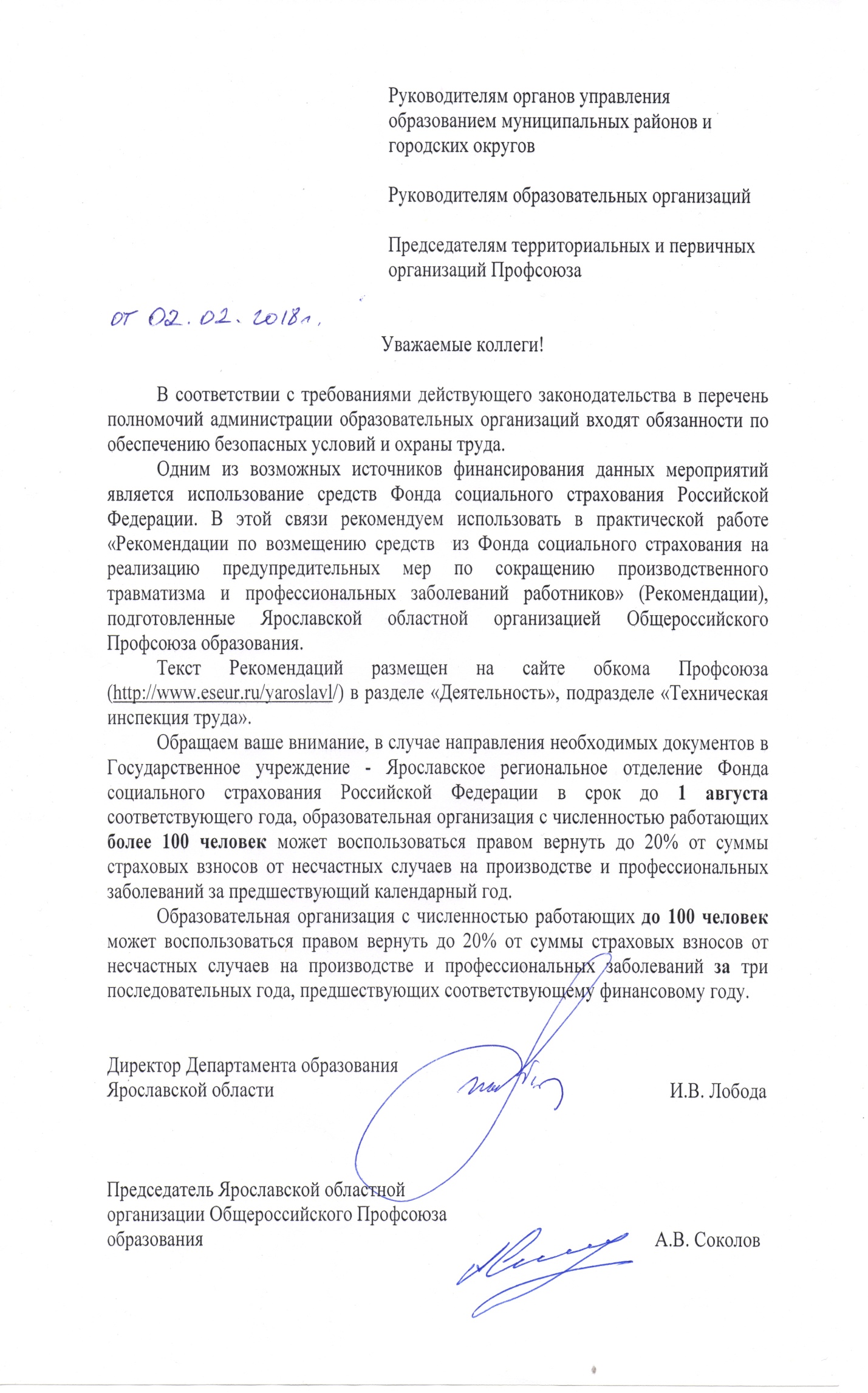 Рекомендации по возмещению средств  из Фонда социального страхования на реализацию предупредительных мер по сокращению производственного травматизма и профессиональных заболеваний работниковКак известно, каждая образовательная организация (далее – Страхователь) ежемесячно отчисляет страховые взносы в Государственное учреждение - Ярославское региональное отделение Фонда социального страхования Российской Федерации (далее – ФСС), в рамках страхования от несчастных случаев и профессиональных заболеваний на производстве. В течение календарного года эти взносы накапливаются на карточке образовательной организации, а по окончании года ФСС дает право организациям вернуть 20% страховых взносов, уплаченных в предшествующем году. Потратить данные средства можно на реализацию предупредительных мер по сокращению производственного травматизма и профессиональных заболеваний работников. Правила возмещения 20% страховых взносов определены приказом Минтруда России от 10.12.2012 № 580н "Об утверждении Правил финансового обеспечения предупредительных мер по сокращению производственного травматизма и профессиональных заболеваний работников и санаторно-курортного лечения работников, занятых на работах с вредными и (или) опасными производственными факторами" (далее Правила).Предельная величина, которую разрешено направить на финансирование предупредительных мер составляет 20% от величины страховых взносов «на травматизм» за предшествующий календарный год за вычетом расходов на выплату обеспечения за тот же год (при численности в организации более 100 человек).В случае, если Страхователь с численностью до 100 человек не осуществлял в течение двух последовательных лет, предшествующих текущему финансовому году, финансовое обеспечение предупредительных мер, объем средств, направляемых таким страхователем на финансовое обеспечение указанных мер, не может превышать: 20 % сумм страховых взносов, начисленных им за три последовательных года, предшествующих текущему финансовому году, за вычетом расходов на выплату обеспечения по указанному виду страхования (указанны в ст. 8 Федерального закона от 24.07.1998 г. № 125-ФЗ «Об обязательном социальном страхований от несчастных случаев на производстве и профессиональных заболеваний»), произведенных страхователем за три последовательных календарных года, предшествующих текущему финансовому году;сумму страховых взносов, подлежащих перечислению им в территориальный орган Фонда в текущем финансовом году.Пример расчета возврата 20% страховых взносов приведен в Приложении № 1.Чтобы вернуть часть средств, перечисленных в ФСС, Страхователю нужно обратиться с заявлением (Приложение № 2) о финансировании предупредительных мер в Государственное учреждение - Ярославское региональное отделение Фонда социального страхования Российской Федерации, расположенное по адресу: 150047, г. Ярославль, ул. Радищева, д. 34а. (Сайт: http://fss.yaroslavl.ru), или в форме электронного документа посредством федеральной государственной информационной системы "Единый портал государственных и муниципальных услуг (функций)» по ссылке www.gosuslugi.ru.Схема последовательности административных процедур при предоставлении государственной услуги по принятию решения о финансовом обеспечении предупредительных мер представлена в Приложении № 3Заявление о финансовом обеспечении предупредительных мер принимаются от страхователей (руководителей – при наличии документа, удостоверяющего личность) или лиц представляющих его интересы (по доверенности - при наличии документа, удостоверяющего личность) в срок до 1 августа сответствующего календарного года в 2-х экземплярах. Более подробную информацию вы можете получить на сайте ФСС, перейдя по ссылке: http://fss.yaroslavl.ru/fl/ns/2017_fin_ob.php, а также по телефону: (4852) 59-46-22.Оплата  госпошлины за предоставление данной услуги не предусмотрена. На что можно потратить возмещенные из ФСС средства, и какие документы необходимо подготовить? Возмещенные из ФСС средства можно потратить на следующие мероприятия:Проведение специальной оценки условий труда. Необходимые документы, которые прикладываются к заявлению:  копия локального нормативного акта о создании комиссии по проведению специальной оценки условий труда; копия гражданско-правового договора с организацией, проводящей специальную оценку условий труда, с указанием количества рабочих мест, в отношении которых проводится специальная оценка условий труда, и стоимости проведения специальной оценки условий труда на указанном количестве рабочих мест.Реализация мероприятий по приведению уровней воздействия вредных и (или) опасных производственных факторов на рабочих местах в соответствие с государственными нормативными требованиями охраны труда. Необходимые документы, которые прикладываются к заявлению:  копия отчета о проведении специальной оценки условий труда, подтверждающего превышение предельно допустимых уровней воздействия вредных и (или) опасных производственных факторов на соответствующих рабочих местах, (если срок действия результатов аттестации рабочих мест по условиям труда, не истек, то представляются копии отчета о проведении аттестации рабочих мест по условиям труда); копия отчета о проведении специальной оценки условий труда на соответствующих рабочих местах после реализации соответствующих мероприятий и свидетельствующего о снижении класса (подкласса) условий труда на соответствующих рабочих местах; копии документов, подтверждающих приобретение организацией соответствующего оборудования (счет, плат. поручение) и проведение работ (договор) по приведению уровней воздействия вредных и (или) опасных производственных факторов на рабочих местах в соответствие с требованиями ОТ.Обучение по охране труда руководителей, специалистов и уполномоченных по охране труда профессиональных союзов, членов (комитетов) комиссий по охране труда.Необходимые документы, которые прикладываются к заявлению:   копия приказа о направлении работников на обучение по охране труда с отрывом от производства; список работников, направляемых на обучение по охране труда (форма размещена на сайте РО); копия договора с обучающей организацией на  проведение обучения работодателей и работников вопросам  охраны труда и (или) копия договора с организацией, осуществляющей образовательную деятельность, в которой проходили обучение работники опасных производственных объектов; копия свидетельства установленного образца о регистрации опасного производственного объекта в государственном реестре опасных производственных объектов; копия уведомления о включении организации в реестр организаций, оказывающих услуги в области охраны труда;копия программы обучения, утвержденной в установленном порядке;документы подтверждающие принадлежность указанных в списке работников к той или иной категории работников, имеющих право проходить обучение за счет средств обязательного социального страхования (копии).Приобретение работникам, занятым на работах с вредными и (или) опасными условиями труда, а также на работах, выполняемых в особых температурных условиях или связанных с загрязнением, сертифицированной специальной одежды, специальной обуви и других средств индивидуальной защиты, изготовленных на территории Российской Федерации (изменения вступают в силу с 01.08.2017) (далее – СИЗ), в соответствии с типовыми нормами бесплатной выдачи СИЗ и (или) на основании результатов проведения специальной оценки условий труда. Необходимые документы, которые прикладываются к заявлению:перечень приобретаемых СИЗ с указанием профессий (должностей) работников, норм их выдачи со ссылкой на соответствующий пункт Типовых норм, их количества и стоимости (форма перечня размещена на сайте РО);перечень СИЗ, приобретаемых с учетом результатов проведения специальной оценки условий труда (если срок действия результатов аттестации рабочих мест по условиям труда,  не истек, то с учетом аттестации рабочих мест по условиям труда), с указанием профессий (должностей) работников, норм их выдачи, а также их количества и стоимости;копии сертификатов или деклараций соответствия на приобретенные СИЗ.Санаторно-курортное лечение работников. Необходимые документы, которые прикладываются к заявлению:заключительный акт медицинской комиссии по результатам периодических медицинских осмотров работников; списки работников, направляемых на санаторно-курортное лечение, с указанием рекомендаций, содержащихся в заключительном акте (форма списка размещена на сайте РО);копия договора с организацией оказывающей санаторно-курортное лечение работников;копия счета на приобретение путевок;калькуляция стоимости путевки;копия лицензии организации, осуществляющей санаторно-курортное лечение работников.  Проведение обязательных периодических медицинских осмотров (обследований) работников. Необходимые документы, которые прикладываются к заявлению:копия списка работников, подлежащих периодическим осмотрам в текущем календарном году, утвержденного работодателем (форма списка размещена на сайте РО);копия договора с медицинской организацией на проведение периодических медицинских осмотров работников;копия лицензии медицинской организации на проведение периодических медицинских осмотров.Покупка аптечек первой помощи. Необходимые документы, которые прикладываются к заявлению:  Перечень приобретаемых медицинских изделий с указанием количества и стоимости приобретаемых медицинских изделий (приказ Минздравсоцразвития РФ от 05.03.2011 № 169н «Об утверждении требований к комплектации изделиями медицинского назначения аптечек для оказания первой помощи работникам»), а также с указанием санитарных постов, подлежащих комплектации аптечками.Приобретение  приборов контроля за режимом труда и отдыха водителей (тахографов). Необходимые документы, которые прикладываются к заявлению: копия лицензии на осуществление страхователем пассажирских или грузовых перевозок (при наличии) и (или) копия документа, подтверждающего соответствующий вид экономической деятельности страхователя; перечень транспортных средств, подлежащих оснащению тахографами, с указанием государственного рег. номера, даты выпуска, сведений о прохождении заявленным техническим средством (ТС) последнего технического осмотра;копии паспортов ТС;копия свидетельства о регистрации ТС в органах Государственной инспекции  безопасности дорожного движения;копии счетов на оплату приобретаемых тахографов.И другие в соответствии с приказом Минтруда России от 10.12.2012 № 580н.Внимание! копии документов должны быть заверены  печатью страхователя.Возмещение расходов осуществляется за счет снижения сумм страховых взносов по страхованию от несчастных случаев на производстве и профзаболеваний, подлежащих уплате в бюджет ФСС. Страхователь ведет в установленном порядке учет средств, направленных на финансовое обеспечение предупредительных мер в счет уплаты страховых взносов, и ежеквартально представляет в ФСС отчет об их использовании (Приложение №4). Как правило, отчет представляется одновременно с представлением Расчета по форме-4 ФСС.В отчете отражаются сведения о запланированных и фактически понесенных расходах на предупредительные меры (по видам мероприятий) нарастающим итогом с начала года.В случае, если часть денег осталась неистраченной, об этом следует сообщить в территориальный орган ФСС не позднее 10 октября текущего года. (Рекомендуем уточнить срок представления данных документов в ФСС)Внимание! Расходы страхователя, не подтвержденные документами либо произведенные на основании неправильно оформленных или выданных с нарушением установленного порядка документов, не подлежат зачету в счет уплаты страховых взносов.Важно, чтобы расходы были фактически оплачены, поэтому следует представить соответствующие платежные поручения.После завершения запланированных мероприятий страхователь представляет ФСС документы, подтверждающие произведенные расходы на указанные мероприятия, которые приведены в таблице 1.Таблица 1* - документы, представляемые в электронном виде (либо на электронную почту специалиста отделения Фонда, либо лично с использованием электронного носителя информации (флеш-карта)).ФСС может отказать в финансовом обеспечении предупредительных мер в следующих случаях:если на день подачи заявления у Страхователя имеется непогашенные  недоимка, задолженность по пеням и штрафам, образовавшиеся по итогам отчетного периода в текущем финансовом году, недоимка, выявленная в ходе камеральной или выездной проверки, и (или) начисленные пени и штрафы по итогам камеральной или выездной проверки; представленные документы содержат недостоверную информацию;представление  Страхователем неполного комплекта документов. Приложение № 1Пример: В МДОУ Детский сад «Ромашка»  работает 70 работников  со средней зарплатой 20 000 руб. в месяц. Таким образом, фонд оплаты труда за 2018 г. составил  1 400 000 руб.  (70 х 20 000 = 1 400 000).На сегодняшний день существует 32 класса по профессиональным рискам в соответствии Классификацией видов экономической деятельности (КВЭД), утвержденной приказом Минтруда от 25.12.2012г. № 625.Образование, как вид экономической деятельности, относится к 1 классу профессионального риска. Поэтому страховой тариф на обязательное социальное страхование от несчастных случаев на производстве и профессиональных заболеваний для образовательных организаций составляет 0,2% к начисленной оплате труда (доходу) застрахованных.В нашем случае, количество работающих в МДОУ Детский сад «Ромашка»  меньше 100 человек, поэтому организация может возвратить 20% страховых взносов, начисленных им за три последовательных года, предшествующих текущему финансовому году, за вычетом расходов на выплату обеспечения по указанному виду страхования, произведенных страхователем за три последовательных календарных года, предшествующих текущему финансовому годуЕсли, количество работающих в МДОУ Детский сад «Ромашка» было бы больше 100 человек, организация могла воспользоваться возвратом 20% страховых взносов за предшествующий календарный год за вычетом расходов на выплату обеспечения за тот же год. В нашем случае, только за 2017 год.Приложение № 2Приложение N 3к Административному регламенту предоставления Фондом социального страхования Российской Федерации государственной услуги по принятию решения о финансовом обеспечении предупредительных мер по сокращению производственного травматизма и профессиональных заболеваний работников и санаторно-курортного лечения работников, занятых на работах с вредными и (или) опасными производственными факторами, утвержденному приказом Министерства труда и социальной защиты Российской Федерации от 2 сентября 2014 г. N 598нСписок изменяющих документов(в ред. Приказа Минтруда России от 04.12.2017 № 829н)ФормаИ.о. управляющего Государственным учреждением- Ярославским региональным отделением Фонда социального страхования Российской Федерации Т.В. Барановой Заявление
о финансовом обеспечении предупредительных мер по сокращению производственного травматизма и профессиональных заболеваний работников
и санаторно-курортного лечения работников, занятых на работах с вредными
и (или) опасными производственными факторамиСведения о страхователе:(полное наименование страхователя, фамилия, имя, отчество (при наличии) страхователя – физического лица)Регистрационный номер страхователя, зарегистрированного в территориальном органе Фонда:ИННВ соответствии с Правилами финансового обеспечения предупредительных мер по сокращению производственного травматизма и профессиональных заболеваний работников и санаторно-курортного лечения работников, занятых на работах с вредными и (или) опасными производственными факторами, утвержденными приказом Минтруда России от 10 декабря 2012 г. № 580н (зарегистрирован Минюстом России 29 декабря 2012 г. № 26440), с изменениями, внесенными приказами Минтруда России от 24 мая 2013 г. № 220н (зарегистрирован Минюстом России 2 июля 2013 г. № 28964), от 20 февраля 2014 г. № 103н (зарегистрирован Минюстом России 15 мая 2014 г. № 32284), от 29 апреля 2016 № 201н (зарегистрирован  Минюстом России 01.08.2016 N 43040), от 14 июля 2016 № 353н (зарегистрирован  Минюстом России 08.08.2016 N 43140) (далее – Правила), прошу разрешить финансовое обеспечение предупредительных мер по сокращению производственного травматизма и профессиональных заболеваний работников и санаторно-курортного лечения работников, занятых на работах с вредными и (или) опасными производственными факторами (далее – финансовое обеспечение предупредительных мер), согласно представленному плану финансового обеспечения предупредительных мер по сокращению производственного травматизма и профессиональных заболеваний работников и санаторно-курортного лечения работников, занятых на работах с вредными и (или) опасными производственными факторами (далее – план финансового обеспечения предупредительных мер).Обязуюсь обеспечить целевое использование средств на финансовое обеспечение предупредительных мер за счет сумм страховых взносов, ежеквартально представлять в
(наименование территориального органа Фонда по месту регистрации)отчет по установленной форме и документально подтверждать обоснованность произведенных расходов, осуществлять контроль за объемом средств, направленных на финансовое обеспечение предупредительным мер с учетом расходов, связанных с оплатой пособий по временной нетрудоспособности в связи с несчастным случаем на производстве или профессиональным заболеванием и оплатой отпусков застрахованных лиц (сверх ежегодного оплачиваемого отпуска).К заявлению прилагаются следующие документы:2) копия перечня мероприятий по улучшению условий и охраны труда работников, разработанного по результатам проведения специальной оценки условий труда **, и (или) копия (выписка из) коллективного договора (соглашения по охране труда между работодателем и представительным органом работников);(например: соглашения по охране труда);3) другие документы ***:например: при проведении СОУТ:копия локального нормативного акта о создании комиссии по проведению специальной оценки условий труда; копия гражданско-правового договора с организацией, проводящей специальную оценку условий труда, с указанием количества рабочих мест, в отношении которых проводится специальная оценка условий труда, и стоимости проведения специальной оценки условий труда на указанном количестве рабочих мест.Решение   о   финансовом  обеспечении  (либо  об  отказе  в  финансовом обеспечении)   предупредительных  мер  прошу  вручить  (направить)  (нужное отметить):М.П.Штамп территориального органа Фонда, который принял заявление* - Форма плана предусмотрена приложением к Правилам.** - Копия перечня мероприятий по улучшению условий и охраны труда работников, разработанного по результатам проведения специальной оценки условий труда, если указанный перечень разработан по результатам проведения специальной оценки условий труда.*** -  Предусмотрены Правилами.Приложение № 3Схема последовательности административных процедур при предоставлении государственной услуги по принятию решения о финансовом обеспечении предупредительных мерПриложение № 4Приложение № 1 к письму  Фонда социального страхования РФ                                                от " 20  "  февраля  2017  года  №  02-09-11/16-05-3685Форма отчета составляется страхователем нарастающим итогом с начала года и представляется в исполнительные органы Фонда социального страхования Российской Федерации по месту регистрации одновременно с формой расчета по начисленным и уплаченным страховым взносам на обязательное социальное страхование на случай временной нетрудоспособности и в связи с материнством и по обязательному социальному страхованию от несчастных случаев на производстве и профессиональных заболеваний, а также по расходам на выплату страхового обеспечения (форма-4 ФСС)Заполняется в рублях и копейкахОТЧЕТоб использовании сумм страховых взносов на обязательное социальное страхование от несчастных случаев на производстве и профессиональных заболеваний на финансовое обеспечение предупредительных мер по сокращению производственного травматизма и профессиональных заболеваний работниковза ___________20____год(отчетный период)(наименование страхователя, адрес, регистрационный номер, код ОКВЭД)Таблица 1Приложение № 5Приложениек Правилам финансового обеспечения предупредительных мер по сокращению производственного травматизма и профессиональных заболеваний работников и санаторно-курортного лечения работников, занятых на работах с вредными и (или) опасными производственными факторами, утвержденным приказом Министерства труда и социальной защиты Российской Федерации от 10 декабря 2012 г. N 580н   Планфинансового обеспечения предупредительных мерпо сокращению производственного травматизмаи профессиональных заболеваний работников и санаторно-курортного лечения работников, занятых на работах с вредными и (или)опасными производственными факторами______________________________________________(наименование страхователя)Руководитель    _______________               __________________                       Главный бухгалтер _______________               __________________                                                          (подпись)                              (Ф.И.О)                                                                               (подпись)                              (Ф.И.О "__" _________ 20__ годМ.П.СОГЛАСОВАНО_____________________________________________________                __________                      _____________________________(Наименование территориального органа                                                         (подпись)                                            (Ф.И.О.)Фонда социального страхования Российской Федерации) "__" _________ 20__ годМ.П. Наименование предупредительных мерК отчету об использовании средствПроведение специальной оценки условий труда- счет (счет-фактура);- платежное поручение;- акт выполненных работ;-сводная ведомость рабочих мест.Реализация мероприятий по приведению уровней воздействия вредных и (или) опасных производственных факторов на рабочих местах в соответствие с государственными нормативными требованиями охраны труда. - счет (счет-фактура);- платежное поручение;- акт выполненных работ.Обучение по охране труда руководителей, специалистов и уполномоченных по охране труда профессиональных союзов, членов (комитетов) комиссий по охране труда.- счет (счет-фактура);- платежное поручение;- акт выполненных работ;- копия протокола  заседания комиссии по проверке знаний требования охраны труда работников (приложение № 1 к Порядку обучения по охране труда и проверки знаний требований охраны туда работников организаций, утв. Постановлением Минтруда России и Минобразования России от 13.01.2003 №1/29).Приобретение работникам, занятым на работах с вредными и (или) опасными условиями труда, а также на работах, выполняемых в особых температурных условиях или связанных с загрязнением, сертифицированной специальной одежды, специальной обуви и других средств индивидуальной защиты, изготовленных на территории Российской Федерации (изменения вступают в силу с 01.08.2017) (далее – СИЗ), в соответствии с типовыми нормами бесплатной выдачи СИЗ и (или) на основании результатов проведения специальной оценки условий труда. - счет (счет-фактура);- платежное поручение;- товарная накладная;- перечень приобретенных СИЗ (форма перечня* размещена на сайте РО);- информация о дате изготовления и сроке годности СИЗ (образец размещен на сайте РО);- документы, подтверждающие соответствие приобретенных СИЗ сертификату (декларации) соответствия, качество приобретенных СИЗ и факт их выдачи работникам (ведомости выдачи, личные карточки учета выдачи СИЗ (форма карточки размещена на сайте РО) работникам профессий (должностей), указанных в перечне приобретаемых СИЗ за счет страховых взносов и др.). Обратите внимание !Сведения (наименование, тип, марка, модель, артикул и др.), указанные в сертификате (декларации), должны соответствовать сведениям, отраженным в документах, подтверждающих расходы (счет, счет-фактура, товарная накладная и др.)Санаторно-курортное лечение работников. - счет (счет-фактура);- платежное поручение;- накладная;- отрывной талон к санаторно-курортной путевке;Проведение обязательных периодических медицинских осмотров (обследований) работников. - счет (счет-фактура);- платежное поручение;- акт об оказании услуг;- заключительный акт врачебной комиссии по итогам проведения периодического мед.осмотра, в том числе  в электронном виде в формате «Excel» (форма реестра застрахованных, прошедших периодический мед.осмотр*, размещена на сайте РО);Покупка аптечек первой помощи. - счет (счет-фактура);- платежное поручение;- товарная накладная.Приобретение  приборов контроля за режимом труда и отдыха водителей (тахографов)- счет (счет-фактура);- платежное поручение;- товарная накладная.Приобретение приборов для определения наличия и уровня содержания алкоголя (алкотестеры)- счет (счет-фактура);- платежное поручение;- товарная накладная.И другие в соответствии с приказом Минтруда России от 10.12.2012 № 580н.И другие в соответствии с приказом Минтруда России от 10.12.2012 № 580н.2017 год2016 год2015 годПри фонде оплаты труда в 2017 г, который составил 1 400 000 руб.:Взносы в ФСС за 1 месяц:1 400 000 руб. × 0,2% = 2 800 руб. Взносы в ФСС за год:2 800 руб. × 12 мес. = 33 600 руб. Компенсация за 2016 год:33 600 руб. × 20% = 6 720 руб.Например: фонд оплаты труда в 2016г.  составил 1 350 000 руб.:Взносы в ФСС за 1 месяц:1 350 000 руб. × 0,2% = 2 700 руб. Взносы в ФСС за год:2 700 руб. × 12 мес. = 32 400 руб. Компенсация за 2015 год:32 400 руб. × 20% = 6 480 руб.Например: в 2015г фонд оплаты труда составил 1 300 000 руб.:Взносы в ФСС за 1 месяц:1 300 000 руб. × 0,2% = 2 600 руб. Взносы в ФСС за год:2 600 руб. × 12 мес. = 31 200 руб. Компенсация за 2014 год:31 200 руб. × 20% = 6 240 руб.Итого за три года можно получить 19 440 руб. за вычетом расходов на выплату обеспечения по указанному виду страхования (указанны в ст. 8 Федерального закона от 24.07.1998 г. № 125-ФЗ «Об обязательном социальном страхований от несчастных случаев на производстве и профессиональных заболеваний»), произведенных страхователем за три последовательных календарных года, предшествующих текущему финансовому году Итого за три года можно получить 19 440 руб. за вычетом расходов на выплату обеспечения по указанному виду страхования (указанны в ст. 8 Федерального закона от 24.07.1998 г. № 125-ФЗ «Об обязательном социальном страхований от несчастных случаев на производстве и профессиональных заболеваний»), произведенных страхователем за три последовательных календарных года, предшествующих текущему финансовому году Итого за три года можно получить 19 440 руб. за вычетом расходов на выплату обеспечения по указанному виду страхования (указанны в ст. 8 Федерального закона от 24.07.1998 г. № 125-ФЗ «Об обязательном социальном страхований от несчастных случаев на производстве и профессиональных заболеваний»), произведенных страхователем за три последовательных календарных года, предшествующих текущему финансовому году /1) план финансового обеспечения предупредительных мер в 2018 году *                 (Приложение  № 5);на личном приемес использованием средств почтовой связив форме электронного документа через федеральную государственную информационную систему "Единый портал государственных и муниципальных услуг (функций)" (в случае если заявление было направлено в форме электронного документа через федеральную государственную информационную систему "Единый портал государственных и муниципальных услуг (функций)")(наименование страхователя)(подпись)(Ф.И.О.)“”20г.Заявление принял(Ф.И.О.)(подпись)(дата приема заявления)Проведение специальной оценки условий трудаПроведение специальной оценки условий трудаРеализация мероприятий по приведению уровней воздействия вредных и (или) опасных производственных факторов на рабочих местах в соответствие с государственными нормативными требованиями охраны трудаРеализация мероприятий по приведению уровней воздействия вредных и (или) опасных производственных факторов на рабочих местах в соответствие с государственными нормативными требованиями охраны трудаОбучение по охране труда Обучение по охране труда Приобретение работникам, занятым на работах с вредными и (или) опасными условиями труда, а также на работах, выполняемых в особых температурных условиях или связанных с загрязнением, специальной одежды, специальной обуви и других средств индивидуальной защиты, а так же смывающих и (или) обезвреживающих средствПриобретение работникам, занятым на работах с вредными и (или) опасными условиями труда, а также на работах, выполняемых в особых температурных условиях или связанных с загрязнением, специальной одежды, специальной обуви и других средств индивидуальной защиты, а так же смывающих и (или) обезвреживающих средствСанаторно-курортное лечение работников, занятых на работах с вредными и (или) опасными производственными факторамиСанаторно-курортное лечение работников, занятых на работах с вредными и (или) опасными производственными факторамиПроведение обязательных периодических медицинских осмотров (обследований) работников, занятых на работах с вредными и (или) опасными производственными факторамиПроведение обязательных периодических медицинских осмотров (обследований) работников, занятых на работах с вредными и (или) опасными производственными факторамиОбеспечение работников лечебно-профилактическим питанием Обеспечение работников лечебно-профилактическим питанием Приобретение страхователями, работники которых проходят обязательные предсменные и (или) предрейсовые медицинские осмотры, приборов для определения наличия и уровня содержания алкоголя (алкотестеры или алкометры)Приобретение страхователями, работники которых проходят обязательные предсменные и (или) предрейсовые медицинские осмотры, приборов для определения наличия и уровня содержания алкоголя (алкотестеры или алкометры)Приобретение страхователями, осуществляющими пассажирские и грузовые перевозки, приборов контроля за режимом труда и отдыха водителей (тахографов)Приобретение страхователями, осуществляющими пассажирские и грузовые перевозки, приборов контроля за режимом труда и отдыха водителей (тахографов)Приобретение страхователями аптечек для оказания первой помощиПриобретение страхователями аптечек для оказания первой помощиПриобретение отдельных приборов, устройств, оборудования и (или) комплексов (систем) приборов, устройств, оборудования, непосредственно предназначенных для обеспечения безопасности работников и (или) контроля за безопасным ведением работ в рамках технологических процессов, в том числе на подземных работахПриобретение отдельных приборов, устройств, оборудования и (или) комплексов (систем) приборов, устройств, оборудования, непосредственно предназначенных для обеспечения безопасности работников и (или) контроля за безопасным ведением работ в рамках технологических процессов, в том числе на подземных работахПприобретение отдельных приборов, устройств, оборудования и (или) комплексов (систем) приборов, устройств, оборудования, непосредственно обеспечивающих проведение обучения по вопросам безоп-го ведения работ, в т.ч. горных работ, и действиям в случае аварии или инцидента на опасном произ-ном объекте и (или) дистанционную видео- и аудио фиксацию инструктажей, обучения и иных форм подготовки работников по безоп-му произ-ву работ, а также хранение результатов такой фиксацииПприобретение отдельных приборов, устройств, оборудования и (или) комплексов (систем) приборов, устройств, оборудования, непосредственно обеспечивающих проведение обучения по вопросам безоп-го ведения работ, в т.ч. горных работ, и действиям в случае аварии или инцидента на опасном произ-ном объекте и (или) дистанционную видео- и аудио фиксацию инструктажей, обучения и иных форм подготовки работников по безоп-му произ-ву работ, а также хранение результатов такой фиксацииИтого расходовИтого расходовПланФактПланФактПланФактПланФактПланФактПланФактПланФактПланФактПланФактПланФактПланФактПланФактПланФакт1234567891011121314151617181920212223242526N п/пНаименование предупредительных мерОбоснование для проведения предупредительных мер (коллективный договор, соглашение по охране труда, план мероприятий по улучшению условий и охраны труда)Срок исполненияЕдиницы измеренияКоличествоПланируемые расходы, руб.Планируемые расходы, руб.Планируемые расходы, руб.Планируемые расходы, руб.Планируемые расходы, руб.N п/пНаименование предупредительных мерОбоснование для проведения предупредительных мер (коллективный договор, соглашение по охране труда, план мероприятий по улучшению условий и охраны труда)Срок исполненияЕдиницы измеренияКоличествовсегов том числе по кварталамв том числе по кварталамв том числе по кварталамв том числе по кварталамN п/пНаименование предупредительных мерОбоснование для проведения предупредительных мер (коллективный договор, соглашение по охране труда, план мероприятий по улучшению условий и охраны труда)Срок исполненияЕдиницы измеренияКоличествовсегоIIIIIIIV1234567891011Проведение специальной оценки условий трудаСоглашения по охране труда (копия прикладывается к заявлению)сентябрь 2018гРабочие места1015 000--15000-